О внесении изменений в постановление 
администрации Цивильского района Чувашской Республикиот 02.02.2016 № 33 «О комиссии по аренде и безвозмездному пользованию имуществом, находящегося
в муниципальной собственности Цивильского 
района Чувашской Республики» В  целях актуализации состава комиссии по аренде и безвозмездному пользованию имуществом, находящимся в муниципальной собственности Цивильского района Чувашской Республики, администрация Цивильского района Чувашской РеспубликиПОСТАНОВЛЯЕТ:                                                                                              1. Внести в постановление администрации Цивильского района Чувашской Республики от 02.02.2016 № 33 «О комиссии по аренде и безвозмездному пользованию имуществом, находящегося в муниципальной собственности Цивильского  района Чувашской Республики» (далее – постановление) следующие изменения: Приложение № 2 постановления изложить в редакции согласно Приложению № 1 к настоящему постановлению.Глава  администрации                                                                                         С.Ф. БеккерПриложение № 1  к постановлению администрации  Цивильского района  Чувашской Республики                                                  от 10.01.2022 № 01  «Приложение № 2   к постановлению администрации  Цивильского района  Чувашской Республики                                                  от 02.02.2016 № 33  СОСТАВ
КОМИССИИ ПО ПРОДАЖЕ ИМУЩЕСТВА, НАХОДЯЩЕГОСЯ В МУНИЦИПАЛЬНОЙ СОБСТВЕННОСТИ ЦИВИЛЬСКОГО РАЙОНА ЧУВАШСКОЙ РЕСПУБЛИКИ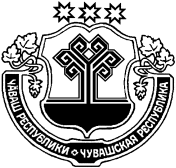 Ч+ВАШ  РЕСПУБЛИКИЁ/РП, РАЙОН/ЧУВАШСКАЯ РЕСПУБЛИКА ЦИВИЛЬСКИЙ РАЙОНЁ/РП, РАЙОН АДМИНИСТРАЦИЙ/ЙЫШ+НУ2022 ё? январен  10-м\ш\ 01 № Ё\рп. хулиАДМИНИСТРАЦИЯЦИВИЛЬСКОГО РАЙОНАПОСТАНОВЛЕНИЕ           10 января 2022 года  № 01г. Цивильск Николаев Андрей Леонидович- начальник отдела имущественных и земельных отношений администрации Цивильского района Чувашской Республики, председатель комиссии Спиридонова Светлана Владимировна- главный специалист - эксперт отдела имущественных и земельных отношений администрации Цивильского района Чувашской Республики, секретарьЧлены  комиссии :Степанов Леонид Васильевич- начальник отдела экономики  администрации Цивильского района Чувашской РеспубликиГригорьев Александр Валентинович- заведующий сектором юридической службы администрации Цивильского района Чувашской Республики Венедиктов Алексей Николаевич- заместитель начальника отдела развития АПК и муниципальной собственности администрации Цивильского района Чувашской Республики».